Name(s):Hour:The Election of 1860Sign in to your account at www.classzone.com Open Your Online TextbookComplete the following steps; make sure to answer the questions found throughout the reading. The questions are in RED.Answer questions using complete sentences.MAKE SURE YOU ARE LISTENING TO THE READING!After you finish and all questions are answered, save your document in this format:Hour-Last Name #1-Last Name #2-election1860Example – 1-Smith-Johnson- election1860After your document is saved, submit it to me.After you have submitted your document, go to my website and visit the LinksPage 498Read the Before You Learned and the Now You Will Learn. Read over the Vocabulary, these are all terms you will need to be familiar with.Page 499Press the Speaker Button to begin Listening to the reading.Note: All vocabulary words are highlighted in yellow, you can click on most of them at any time to open the glossary.Question: Why was Mary Chesnut threatened by Lincoln becoming the President?Page 500Continue listening to the reading. Question: What was the main issue being debated by the Democratic Party?Question: Who were the four people running for President and which party did they represent?Click on the green animation button above the map.Question: Lincoln’s main support was in what part of the United States?Question: Who won Missouri?Question: Who won the Southern states?Question: Why was Bell popular with the Border States?Page 501Continue listening to the reading. Question: Why was the election of 1860 considered to be two separate political elections?Question: What is the message of the cartoon at the top of the page?Page 502Continue listening to the reading. Question: What does secede mean?Question: What did the Southern states that seceded call themselves?Question: Who was their president?Question: What was the argument of each side?Page 503Continue listening to the reading. Question: Pick two events from the chart below and explain both the North and the South’s reaction to the event.Page 504Continue listening to the reading. Question: What was the overall message of Lincoln’s First Inaugural Address?brainpopGo to http://www.brainpop.com/socialstudies/ushistory/civilwarcauses/Click Log in at the top of the page and type the following information:Username: Carthage  Password: TigersWatch the Video (Civil War Causes )and take the Review QuizClick on the FYI: Read More after you take the Quiz. You will have to click on the different picture links at the top of the white section.Question: Why do many people consider James Buchanan a bad President?Question: What is the “Politics”   section about?Question: What is the joke in the comic? Go to http://www.270towin.com/ Click on the drop down menu and look at the election of 1860.Click on other years to see those elections as well.There is not a written question for this section.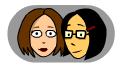 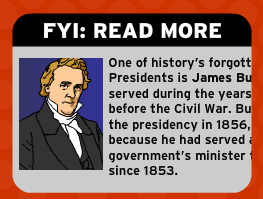 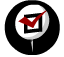 